РАСПОРЕД ПИСМЕНИХ И КОНТРОЛНИХ ЗАДАТАКА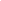 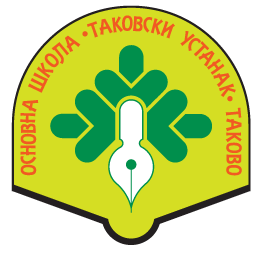 ЗА ДРУГО ПОЛУГОДИШТЕ ШКОЛСКЕ 2020/2021. ГОДИНЕРАСПОРЕД КОНТРОЛНИХ И ПИСМЕНИХ ЗАДАТАКА ЗА ШКОЛСКУ 2020/2021. ГОДИНУ ОД 1. – 4. РАЗРЕДА (ДРУГО ПОЛУГОДИШТЕ)РАСПОРЕД КОНТРОЛНИХ И ПИСМЕНИХ ЗАДАТАКА ЗА ШКОЛСКУ 2020/2021. ГОДИНУ ОД 5. – 8. РАЗРЕДА (ДРУГО ПОЛУГОДИШТЕ)Р.бр.ПредметРазредТема/областДатумР.бр.часаНаставник1.математика4.Неједначине са сабирањем и одузимањем21.1.2021.80.Софија Вукомановић2.математика4.Други писмени задатак( површина правоугаоника и кварата; Сабирање и одузимање у скупу N 2. део)26.1.2021.83.Софија Вукомановић3.математика4.Површина квадра и коцке17.2.2021.96.Софија Вукомановић4.математика4.Множење и дељење у скупу N 7.4.2021.131.Софија Вукомановић5.математика4.Трећи писмени задатак ( површина квадра и коцке; Множење и дељење у скупу N 1. део)16.4.2021.138.Софија Вукомановић6.математика4.Четврти писмени задатак14.6.2021.174.Софија Вукомановић7.српски језик4.Глаголи22.1.2021.81.Софија Вукомановић8.српски језик4.Бројеви8.2.2021.91.Софија Вукомановић9.српски језик4.Трећи писмени задатак19.3.2021.118.Софија Вукомановић10.српски језик4.Променљиве и непроменљиве речи2.4.2021.128.Софија Вукомановић11.српски језик4.Правопис26.4.2021.144.Софија Вукомановић12.српски језик4.Четврти писмени задатак20.5.2021.156.Софија Вукомановић13.српски језик4.Научили смо из граматике10.6.2021.172.Софија Вукомановић14.српски језик4.Проверавамо своје знање из правописа16.6.2021.176.Софија Вукомановић15.Природа и друштво4.Природна богатства28.1.2021.35.Софија Вукомановић16.Природа и друштво4.Кретање и природне појаве11.3.2021.46.Софија Вукомановић17.Природа и друштво4.Смеше,раствори, материјали6.4.2021.53.Софија Вукомановић18.Природа и друштво4.Србија од средњег века до устанака25.5.2021.64.Софија Вукомановић19.Природа и друштво4.Други светски рат и послератна Југославија22.6.2021.72.Софија Вукомановић20.математика2.Множење бројевима 0,1,2,3,4,5,1021.1.2021.80.Софија Вукомановић21.математика2Редослед рачунских радњи8.3.2021.109.Софија Вукомановић22.математика2Дељење12.4.2021.134.Софија Вукомановић23.математика2Одређивање непознатог броја12.5.2021.150.Софија Вукомановић24.математика2Редосле рачунских радњи. Разломци21.5.2021.157.Софија Вукомановић25.математика2Геометрија-цртање31.5.2021.163.Софија Вукомановић26.математика2Мере за време8.6.2021.169.Софија Вукомановић27.математика2Годишња провера знања18.6.2021.178.Софија Вукомановић28.Српски језик2Именице, придеви , бројеви18.3.2021.117.Софија Вукомановић29.Српски језик2Пишемо писаним словима латинице26.3.2021.123.Софија Вукомановић30.Српски језик2Глаголи. Прошло, садашње, будуће време12.4.2021.134.Софија Вукомановић31.Српски језик2Диктат- правопис15.4.2021.137.Софија Вукомановић32.Српски језик2Годишњи тест11.6.2021.173.Софија Вукомановић33.Свет око нас2Кретање и орјентација у времену9.3.2021.45.Софија Вукомановић34.Свет око нас2Разноврсност природе27.5.2021.65.Софија Вукомановић35.Свет око нас2Човек ствара17.6.2021.71.Софија Вукомановић36.Српски језик1.Читање и писање научених писаних слова27.4.2021.145.Снежана Кандић37.Српски језик1.Разумевање прочитаног21.5.2021157.Снежана Кандић38.Српски језик1.Употрба великог слова17.6.2021.177.Снежана Кандић39.Математика1.Читање и писање бројева од 0 до 10 ,сабирање и одузимање20.1.2021.79.Снежана Кандић40.Математика1.Својства сабирања и одузимања,одређивање непознатог броја25.2.2021.102.Снежана Кандић41.Математика1.Бројеви друге десетице,парни и непарни бројеви16.3.2021.115.Снежана Кандић42.Математика1.Сабирање и одузимање8.4.2021.132.Снежана Кандић43.Математика1.Сабирање и одузимање десетица,упоређивање бројева прве стотине22.4.2021.142.Снежана Кандић44.Математика1.Сабирање и одузимање бројева до 1004.6.2021.167.Снежана Кандић45.Математика1.Новац и мерење дужине11.6.2021.173.Снежана Кандић46.Математика1.Годишња провера знања18.6.2021.178.Снежана Кандић47.Свет око нас1.Сналажење у времену28.1.2021.35.Снежана Кандић48.Свет око нас1.Човек и материјали25.2.2021.42.Снежана Кандић49.Свет око нас1.Нежива природа30.3.2021.51.Снежана Кандић50.Свет око нас1.Човек-део природе27.5.2021.66.Снежана Кандић51.Српски језик3.Глаголи12.2.2021.95.Снежана Кандић52.Српски језик3.Употреба великог слова5.3.2021.108.Снежана Кандић53.Српски језик3.Врсте речи13.4.2021.135.Снежана Кандић54.Српски језик3.Правописна правила2.6.2021.165.Снежана Кандић55.Српски језик3.Научоли смо из граматике10.6.2021.172.Снежана Кандић56.Српски језик3.Научили смо из књижевности15.6.2021.175.Снежана Кандић57Математика3.Множење и дељење троцифр.броја једноцифр.бројем19.1.2021.78.Снежана Кандић58.Математика3.Праве и углови2.2.2021.87.Снежана Кандић59.Математика3.Сабирање и одузимање до 100025.2.2021.102.Снежана Кандић60.Математика3.Једначине и неједначине12.3.2021.113.Снежана Кандић61.Математика3.Множење и дељење једноцифреним бројем2.4.2021.128.Снежана Кандић62.Математика3.Једначине,редослед рачунских операција21.4.2021.141.Снежана Кандић63.Математика3.Правоугаоник,квадрат и троугао26.5.2021.160.Снежана Кандић64.Математика3.Мерење и мере10.6.2021.172.Снежана Кандић65.Математика3.Разломци18.6.2021.178.Снежана Кандић66.Природа и друштво3.Вода,ваздух,материјали2.3.2021.43.Снежана Кандић67.Природа и друштво3.Кретање,светлост и звук8.4.2021.54.Снежана Кандић68.Природа и друштво3.Животне заједнице15.6.2021.71.Снежана КандићР.бр.ПредметРазредТема/областДатумР.бр.часаНаставник1.српски језик5.Трећи писмени задатак 17.3.2021119.С.Петровић2.српски језик5.Контролни: Глаголи и глаголски облици 6.4.2021. 133.С.Петровић3.српски језик5.Четврти писмени задатак 18.5.2021. 157.С.Петровић4.српски језик. 5.Годишњи тест – граматика 16.6.2021. 178.С.Петровићсрпски језик5.Годишњи тест – књижевност  17.6.2021. 179.С.Петровићсрпски језик6.Тест: Гласовне промене29.1.202021.69.С.Петровићсрпски језик6.Трећи писмени задатак31.3.2021.103.С.Петровићсрпски језик6.Четврти писмени задатак20.5.2021.127.С.Петровићсрпски језик6.Завршни тест17.6.2021.143.С.Петровићсрпски језик7.Трећи писмени задатак22.3.2021.93.С.Петровићсрпски језик7.Четврти писмени задатак31.5.2021.130.С.Петровићсрпски језик8.Трећи писмени задатак29.3.2021.10.С.Петровићсрпски језик8.Четврти  писмени задатак24.5.2021.127.С.ПетровићБиологија5.Порекло и разноврсност живота20.1.202131.М.МиловановићБиологија5.Јединство грађе и функције као основа живота25.2.2021.41.М.МиловановићБиологија5.Живот у екосистему29.4.2021.59.М.МиловановићБиологија6.Јединство грађе и функције18.2.2021.39.М.МиловановићБиологија6.Живот у екосистему25.3.2021.49.М.МиловановићБиологија6.Наслеђивање и еволуција23.4.2021.56.М.МиловановићБиологија7.Јединство грађе и функције као основа живота -1.део24.2.2021.40.М.МиловановићБиологија7.Јединство грађе у функције као основа живота-2.део28.4.2021.58.М.МиловановићБиологија8.Угрожавање,заштита и унапређивање екосистема24.2.2021.40.М.МиловановићБиологија8.Глобалне промене31.3.2021.50.М.МиловановићБиологија8.Одрживи развој28.4.2021.58.М.Миловановићматематика8.Призма21`.01. 202164.М.Јанковићматематика5.разломци 1. део28.1.202168.М.Јанковићматематика6.Други писмени задатак(рационални бројеви12.02. 2021.77.М.Јанковићматематика7.Други писмени задатак(полиноми 1. Део) 10.02.2021.75.М.Јанковићматематика8.Други писмени задатак пирамида10.02.2021.75.М.Јанковићматематика5.Други писмени задатак разломци 10.02.202175М.Јанковићматематика5.Углови10.03.2021.90.М.Јанковићматематика5.Трећи писмени задатак1.04.2021.102.М.Јанковићматематика5.Разломци 2. део26.05.2021.129.М.Јанковићматематика5.Четврти писмени задатак14.06.2021140.М.Јанковићматематика6.Четвороугао30.03.2021.100.М.Јанковићматематика6.Трећи писмени задатак16.04.2021.111.М.Јанковићматематика6.Зависне величине28.05.2021.130.М.Јанковићматематика6.Четврти писмени задатак11.06.2021.139.М.Јанковићматематика7.Многоугао11.03.2021.91.М.Јанковићматематика7.Трећи писмени задатак7.04.2021.105.М.Јанковићматематика7.Растављање полинома на чиниоце28.04.2021.118.М.Јанковићматематика7.Четврти писмени задатак9.06.2021.137.М.Јанковићматематика8.Линеарна функција15.03.2021.92.М.Јанковићматематика8.Трећи писмени задатак6.04.2021.104.М.Јанковићматематика8.Системи линеарних једначина са две непознате29.04.2021.119.М.Јанковићматематика8.Четврти писмени задатак3.06.2021.134.М.Јанковић      Хемија7.Структура супстанци01.03.2021.41.М. ВукосављевићХемија7.Хемијске реакције и израчунавања19.04.2021.56.М. ВукосављевићХемија8.Угљоводоници22.02.2021.40.М. ВукосављевићХемија8.Органска једињења са кисеоником19. 04.2021.57.М. ВукосављевићФизика6.Контролни задатак: Сила18. 01. 2021.32.Драгица ЛешњакФизика6.Контролни задатак: Мерење10. 03. 2021. 45.Драгица ЛешњакФизика6.Контролни задатак: Маса и густина10. 05. 2021. 60.Драгица ЛешњакФизика6.Контролни задатак: Притисак09. 06. 2021. 70.Драгица ЛешњакФизика7.Контролни задатак: Кретање тела у пољу силе теже08. 02. 2021.36.Драгица ЛешњакФизика7.Контролни задатак: Равнотежа тела17. 03. 2021. 46.Драгица ЛешњакФизика7.Контролни задатак: Рад, енергија и снага12. 05. 2021. 60.Драгица ЛешњакФизика7.Контролни задатак: Топлотне појаве09. 06. 2021. 70.Драгица ЛешњакФизика8.Контролни задатак: Електрично поље01. 02.2021.33.Драгица ЛешњакФизика8.Контролни задатак: Електрична струја14. 04. 2021.53.Драгица ЛешњакФизика8.Контролни задатак: Магнетно поље19. 05. 2021.61.Драгица Лешњак